____________________________________________________________________________21.03.2018                                ст. Заглядино                        № 20 -пОб утверждении муниципальной  целевой  программы «Противодействие коррупции в муниципальном образовании Заглядинский сельсовет на  2018-2020  годы»  В целях реализации Федерального закона  от 25 декабря  2008 года                                 «О противодействии коррупции» и в целях реализации плана противодействия коррупции в администрации сельского поселения Администрация  муниципального образования Заглядинский сельсовет  ПОСТАНОВЛЯЕТ: 1. Утвердить прилагаемую программу « Противодействие коррупции в муниципальном образовании Заглядинский сельсовет на  2018-2020  годы».2.Контроль за выполнением постановления оставляю за собой.3. Настоящее постановление вступает с силу со дня его официального опубликования (обнародования) на официальном сайте муниципального образования Заглядинский сельсовет в сети Интернет.  Глава муниципального образования                                                          Э.Н.ГарейшинРазослано: прокурору района, в дело.Утверждена постановлением администрациисельского поселения                                                                                                                 от 21.03.2018       № 20-пПАСПОРТ  муниципальной целевой программы «Противодействие коррупции в муниципальном образовании Заглядинский сельсовет на 2018-2020 годы»1. Технико-экономическое обоснование ПрограммыКоррупция становится существенным тормозом экономического и социального развития, препятствует успешной реализации приоритетных национальных проектов. Ядро коррупции составляет взяточничество.  Наряду со взяточничеством коррупция включает множество самых разнообразных деяний противоправного и аморального характера.Противодействие коррупции требует широкого общесоциального подхода, применения не только правовых, но и экономических, политических, организационно-управленческих, культурно-воспитательных и иных мер.Борьба с коррупцией не может сводиться только к привлечению к ответственности лиц, виновных в коррупционных преступлениях, она должна включать хорошо продуманную и просчитанную систему разноплановых усилий,  осуществляемых множеством субъектов.Противодействие коррупции обусловливает острую необходимость решения проблемы программными методами, что позволит обеспечить должную организованность, тесное взаимодействие субъектов, противостоящих коррупции,  последовательность антикоррупционных мер, адекватную оценку их эффективности и контроль за результатами.Реализация программных мероприятий повлечет осуществление финансирования Программы  за счет средств  бюджета поселения на прохождение обучения, курсов повышения квалификации, включающие вопросы противодействия коррупции.    Необходимо создать условия для получения населением  поселения в максимально доступном режиме информации о видах оказываемых органами  местного самоуправления поселения муниципальных услуг, о порядке их предоставления, о реализации  муниципальной  политики в сфере противодействия коррупции, используя не только средства массовой информации, но и возможности сети Интернет.Разработка и внедрение правовых, организационных и иных механизмов противодействия коррупции  являются необходимыми элементами реализации административной реформы на территории сельского поселения.2. Ресурсное обеспечение ПрограммыИсточником финансирования настоящей Программы является местный бюджет.3. Оценка эффективности реализации ПрограммыПовышение  качества нормативных правовых актов  поселения за счет проведения антикоррупционной экспертизы, усовершенствование нормативной правовой  базы поселения.Привлечение  представителей общественности к осуществлению антикоррупционного контроля за деятельностью органов местного самоуправления поселения.Повышение  профессионального уровня   муниципальных служащих  поселения в вопросах противодействия коррупции в целях создания стойкого антикоррупционного поведения.Создание  условий для обеспечения открытости, здоровой конкуренции и объективности при размещении заказов на поставки товаров, выполнение работ, оказание услуг для  муниципальных нужд.Снижение уровня  коррупции при исполнении  муниципальных функций и предоставлении  муниципальных услуг органами местного самоуправления поселения.Снижение  доли граждан, столкнувшихся с проявлениями коррупции.Укрепление  уровня доверия граждан к деятельности органов местного самоуправления поселения.4. Механизм управления реализацией Программы      Мониторинг хода реализации муниципальной программы осуществляет  специалист администрации сельского поселения, ведущий вопросы финансово-экономической деятельности   администрации  сельского поселения. Заказчик  ежеквартально до 20 числа месяца, следующего за отчетным периодом, направляет  специалисту, ведущему вопросы финансово-экономической деятельности   администрации  сельского поселения,  ежеквартальный отчет о ходе реализации программы., ежегодно до 1  марта  года, следующего за отчетным, направляет годовой отчет о ходе реализации программы.  Специалист  администрации сельского поселения, ведущий вопросы финансово-экономической деятельности   администрации  сельского поселения, ежеквартально в течение месяца после представления отчетов заказчиками программ, готовит сводный ежеквартальный отчет  о ходе реализации программы, сводный годовой отчет дополняется информацией  о результатах оценки эффективности реализации программы.  Сводные ежеквартальные и годовой отчеты направляются  Главе Администрации .К отчету прилагается пояснительная записка. В случае невыполнения запланированных мероприятий и целевых показателей муниципальной программы в пояснительной записке указываются сведения о причинах невыполнения, а также информация о причинах неполного освоения финансовых средств.                                                                                                                                                                                                                                                                                                                                                                Приложение 1                                                                                к муниципальной целевой программе   Мероприятия муниципальной целевой программы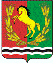 АДМИНИСТРАЦИЯМУНИЦИПАЛЬНОГО ОБРАЗОВАНИЯ ЗАГЛЯДИНСКИЙ СЕЛЬСОВЕТ АСЕКЕВСКОГО РАЙОНА ОРЕНБУРГСКОЙ ОБЛАСТИП О С Т А Н О В Л Е Н И ЕНаименование    программы Муниципальная целевая   программа  «Противодействие коррупции в муниципальном образовании Заглядинский сельсовет на 2018-2020 годы»Основание для разработки программыФедеральный закон от 02 марта 2007 года №25-ФЗ                                    «О муниципальной службе в Российской Федерации»; Федеральный закон  от 25 декабря  2008 года № 273                                  «О противодействии коррупции», Федеральный закон от 17.07.2009 N172-ФЗ "Об антикоррупционной экспертизе нормативных правовых актов и проектов нормативных правовых актов"; Постановление Правительства РФ от 26.02.2010 N96 "Об антикоррупционной экспертизе нормативных правовых актов и проектов нормативных правовых актов", Национальный план противодействия коррупции, утвержденный Президентом Российской Федерации от 13.03.2012 N 297Заказчик программыАдминистрация муниципального образования Заглядинский сельсоветРазработчик программыАдминистрация муниципального образования Заглядинский сельсоветОсновная цельПрограммы    Создание системы противодействия коррупции в муниципальном образовании Заглядинский сельсовет, обеспечение открытости и доступности информации о деятельности органа местного самоуправления муниципального образования.Основные задачи программыЗадачи Программы: -антикоррупционная пропаганда и информирование населения о реализации государственной политики в области  противодействия коррупции в поселении;- расширение сферы нормативного правового регулирования, охватываемого процедурой антикоррупционной экспертизы;-внедрение антикоррупционных механизмов в рамках реализации кадровой политики. Антикоррупционное образование          - формирование в обществе нетерпимого отношения к проявлениям коррупции           - повышение  квалификации и профессиональной переподготовки муниципальных служащих в области  противодействия коррупцииСроки и этапы реализации программы2018-2020 годы1 этап-  2018 год2 этап -2019 год3 этап -2020 годСтруктура Программы, основные  направления и мероприятия - Паспорт  муниципальной целевой программы «Противодействие коррупции в муниципальном образовании Заглядинский сельсовет на 2018-2020 годы»;-  Раздел 1. Технико-экономическое обоснование Программы - Раздел 2. Ресурсное обеспечение Программы - Раздел 3. Оценка эффективности реализации Программы -Раздел 4. Механизм управления реализацией Программы -Приложение 1. Мероприятия муниципальной целевой  программыОжидаемые результаты от реализации программы1. Увеличение доли граждан, положительно оценивающих деятельность органов  местного самоуправления поселения.2. Снижение доли граждан, сталкивающихся с проявлениями коррупции.3.Снижение доли выявленных коррупциогенных факторов при  проведении  антикоррупционной экспертизы нормативных правовых актов.4.Обеспечение открытости, здоровой конкуренции и объективности при размещении заказов на поставки товаров, выполнение работ, оказание услуг.5.Обеспечение  эффективного  распоряжения и управления муниципальной собственностьюИсполнители основных мероприятий ПрограммыАдминистрация  сельского поселенияСоисполнители муниципальной программы:  Контрольно-счетная палата муниципального образования Асекеевский район, комиссия по  соблюдению требований к служебному поведению  и урегулированию конфликта интересов Администрации муниципального образования Заглядинский сельсоветИсточники финансированияМестный бюджет  2018 год- 0,00 тыс.руб.2019 год -0,00 тыс.руб.         
2020 год -0,00 тыс.руб.        Управление программой и контроль за её реализациейКонтроль за выполнением настоящей Программы  осуществляет администрация сельского поселения.№п/п№п/пНаименование мероприятияНаименование мероприятияИсполнительИсполнительИсполнительИсполнительСрокреализацииСрокреализацииСрокреализацииИсточникфинансированияИсточникфинансированияОбъем финансированияпо годам (тыс.руб.)      2015              2016Объем финансированияпо годам (тыс.руб.)      2015              2016Объем финансированияпо годам (тыс.руб.)      2015              2016Объем финансированияпо годам (тыс.руб.)      2015              2016Объем финансированияпо годам (тыс.руб.)      2015              2016Объем финансированияпо годам (тыс.руб.)      2015              20161122333344455       6                     7       6                     7       6                     7       6                     7       6                     7       6                     71. Задача -Антикоррупционная пропаганда и информирование населения о реализации государственной политики в области  противодействия  коррупции в поселении1. Задача -Антикоррупционная пропаганда и информирование населения о реализации государственной политики в области  противодействия  коррупции в поселении1. Задача -Антикоррупционная пропаганда и информирование населения о реализации государственной политики в области  противодействия  коррупции в поселении1. Задача -Антикоррупционная пропаганда и информирование населения о реализации государственной политики в области  противодействия  коррупции в поселении1. Задача -Антикоррупционная пропаганда и информирование населения о реализации государственной политики в области  противодействия  коррупции в поселении1. Задача -Антикоррупционная пропаганда и информирование населения о реализации государственной политики в области  противодействия  коррупции в поселении1. Задача -Антикоррупционная пропаганда и информирование населения о реализации государственной политики в области  противодействия  коррупции в поселении1. Задача -Антикоррупционная пропаганда и информирование населения о реализации государственной политики в области  противодействия  коррупции в поселении1. Задача -Антикоррупционная пропаганда и информирование населения о реализации государственной политики в области  противодействия  коррупции в поселении1. Задача -Антикоррупционная пропаганда и информирование населения о реализации государственной политики в области  противодействия  коррупции в поселении1. Задача -Антикоррупционная пропаганда и информирование населения о реализации государственной политики в области  противодействия  коррупции в поселении1. Задача -Антикоррупционная пропаганда и информирование населения о реализации государственной политики в области  противодействия  коррупции в поселении1. Задача -Антикоррупционная пропаганда и информирование населения о реализации государственной политики в области  противодействия  коррупции в поселении1. Задача -Антикоррупционная пропаганда и информирование населения о реализации государственной политики в области  противодействия  коррупции в поселении1. Задача -Антикоррупционная пропаганда и информирование населения о реализации государственной политики в области  противодействия  коррупции в поселении1. Задача -Антикоррупционная пропаганда и информирование населения о реализации государственной политики в области  противодействия  коррупции в поселении1. Задача -Антикоррупционная пропаганда и информирование населения о реализации государственной политики в области  противодействия  коррупции в поселении1. Задача -Антикоррупционная пропаганда и информирование населения о реализации государственной политики в области  противодействия  коррупции в поселении1.1.1.1.Размещение информации о противодействии коррупции в органах местного самоуправления поселения, разъяснение населению о порядке предоставления муниципальных услуг (функций) на сайте поселения в сети «Интернет»Размещение информации о противодействии коррупции в органах местного самоуправления поселения, разъяснение населению о порядке предоставления муниципальных услуг (функций) на сайте поселения в сети «Интернет»Уполномоченный специалист администрации поселенияУполномоченный специалист администрации поселенияУполномоченный специалист администрации поселенияУполномоченный специалист администрации поселения2018-  20202018-  20202018-  2020Бюджет поселенияБюджет поселения1.2.1.2.Обеспечение опубликования на официальном сайте администрации сельского поселения сведений о численности лиц, замещающих муниципальные должности, должности муниципальной службы с указанием финансовых затрат на их содержаниеОбеспечение опубликования на официальном сайте администрации сельского поселения сведений о численности лиц, замещающих муниципальные должности, должности муниципальной службы с указанием финансовых затрат на их содержаниеУполномоченный специалист администрации поселенияУполномоченный специалист администрации поселенияУполномоченный специалист администрации поселенияУполномоченный специалист администрации поселения2018-20202018-20202018-20201.3.1.3.Проведение анализа обращений граждан и организаций, содержащих информацию о коррупциогенных проявлениях, в целях организации контроля проверки указанных обращений, своевременного выявления и устранения причин нарушения прав, свобод и законных интересов граждан и организацийПроведение анализа обращений граждан и организаций, содержащих информацию о коррупциогенных проявлениях, в целях организации контроля проверки указанных обращений, своевременного выявления и устранения причин нарушения прав, свобод и законных интересов граждан и организацийУполномоченный специалист администрации поселенияУполномоченный специалист администрации поселенияУполномоченный специалист администрации поселенияУполномоченный специалист администрации поселенияпо мере поступ-ления по мере поступ-ления по мере поступ-ления 1.4.1.4.Размещение сведений о доходах, расходах, имуществе и обязательствах имущественного характера муниципальных служащих и членов их семей на официальном сайте администрации сельского поселения в соответствии с законодательством и муниципальными правовыми актамиРазмещение сведений о доходах, расходах, имуществе и обязательствах имущественного характера муниципальных служащих и членов их семей на официальном сайте администрации сельского поселения в соответствии с законодательством и муниципальными правовыми актамиУполномоченный специалист администрации поселенияУполномоченный специалист администрации поселенияУполномоченный специалист администрации поселенияУполномоченный специалист администрации поселения май2018 года;Май 2020 года2016 года май2018 года;Май 2020 года2016 года май2018 года;Май 2020 года2016 года1.5.1.5.Размещение в здании администрации сельского поселения   социальной рекламы, направленной на профилактику коррупционных проявлений со стороны граждан и предупреждения коррупционного поведения муниципальных служащихРазмещение в здании администрации сельского поселения   социальной рекламы, направленной на профилактику коррупционных проявлений со стороны граждан и предупреждения коррупционного поведения муниципальных служащихУполномоченный специалист администрации поселенияУполномоченный специалист администрации поселенияУполномоченный специалист администрации поселенияУполномоченный специалист администрации поселения2018-20202018-20202018-20202. Задача – Расширение сферы нормативного правового регулирования, охватываемого процедурой антикоррупционной экспертизы2. Задача – Расширение сферы нормативного правового регулирования, охватываемого процедурой антикоррупционной экспертизы2. Задача – Расширение сферы нормативного правового регулирования, охватываемого процедурой антикоррупционной экспертизы2. Задача – Расширение сферы нормативного правового регулирования, охватываемого процедурой антикоррупционной экспертизы2. Задача – Расширение сферы нормативного правового регулирования, охватываемого процедурой антикоррупционной экспертизы2. Задача – Расширение сферы нормативного правового регулирования, охватываемого процедурой антикоррупционной экспертизы2. Задача – Расширение сферы нормативного правового регулирования, охватываемого процедурой антикоррупционной экспертизы2. Задача – Расширение сферы нормативного правового регулирования, охватываемого процедурой антикоррупционной экспертизы2. Задача – Расширение сферы нормативного правового регулирования, охватываемого процедурой антикоррупционной экспертизы2. Задача – Расширение сферы нормативного правового регулирования, охватываемого процедурой антикоррупционной экспертизы2. Задача – Расширение сферы нормативного правового регулирования, охватываемого процедурой антикоррупционной экспертизы2. Задача – Расширение сферы нормативного правового регулирования, охватываемого процедурой антикоррупционной экспертизы2. Задача – Расширение сферы нормативного правового регулирования, охватываемого процедурой антикоррупционной экспертизы2. Задача – Расширение сферы нормативного правового регулирования, охватываемого процедурой антикоррупционной экспертизы2. Задача – Расширение сферы нормативного правового регулирования, охватываемого процедурой антикоррупционной экспертизы2. Задача – Расширение сферы нормативного правового регулирования, охватываемого процедурой антикоррупционной экспертизы2. Задача – Расширение сферы нормативного правового регулирования, охватываемого процедурой антикоррупционной экспертизы2. Задача – Расширение сферы нормативного правового регулирования, охватываемого процедурой антикоррупционной экспертизы2.1.2.1.Организация и проведение в установленном порядке антикоррупционной экспертизы проектов нормативных правовых актов Организация и проведение в установленном порядке антикоррупционной экспертизы проектов нормативных правовых актов Организация и проведение в установленном порядке антикоррупционной экспертизы проектов нормативных правовых актов Организация и проведение в установленном порядке антикоррупционной экспертизы проектов нормативных правовых актов Организация и проведение в установленном порядке антикоррупционной экспертизы проектов нормативных правовых актов СпециалистыадминистрацииСпециалистыадминистрации2018 -20202018 -20202.2.2.2.Размещение проектов  постановлений  Администрации поселения, решений Совета депутатов  на официальном сайте администрации сельского поселения  в сети  «Интернет»Размещение проектов  постановлений  Администрации поселения, решений Совета депутатов  на официальном сайте администрации сельского поселения  в сети  «Интернет»Размещение проектов  постановлений  Администрации поселения, решений Совета депутатов  на официальном сайте администрации сельского поселения  в сети  «Интернет»Размещение проектов  постановлений  Администрации поселения, решений Совета депутатов  на официальном сайте администрации сельского поселения  в сети  «Интернет»Размещение проектов  постановлений  Администрации поселения, решений Совета депутатов  на официальном сайте администрации сельского поселения  в сети  «Интернет»Уполномоченный специалист администрации поселенияУполномоченный специалист администрации поселения2018-20202018-20202.3.2.3.Разработка проектов муниципальных правовых актов по противодействию коррупции в  муниципальном образовании, внесение изменений в муниципальные правовые акты по вопросам противодействия коррупцииРазработка проектов муниципальных правовых актов по противодействию коррупции в  муниципальном образовании, внесение изменений в муниципальные правовые акты по вопросам противодействия коррупцииРазработка проектов муниципальных правовых актов по противодействию коррупции в  муниципальном образовании, внесение изменений в муниципальные правовые акты по вопросам противодействия коррупцииРазработка проектов муниципальных правовых актов по противодействию коррупции в  муниципальном образовании, внесение изменений в муниципальные правовые акты по вопросам противодействия коррупцииРазработка проектов муниципальных правовых актов по противодействию коррупции в  муниципальном образовании, внесение изменений в муниципальные правовые акты по вопросам противодействия коррупцииУполномоченный специалист администрации поселенияУполномоченный специалист администрации поселения2018-20202018-20203. Задача- Внедрение антикоррупционных механизмов в рамках реализации кадровой политики. Антикоррупционное образование.3. Задача- Внедрение антикоррупционных механизмов в рамках реализации кадровой политики. Антикоррупционное образование.3. Задача- Внедрение антикоррупционных механизмов в рамках реализации кадровой политики. Антикоррупционное образование.3. Задача- Внедрение антикоррупционных механизмов в рамках реализации кадровой политики. Антикоррупционное образование.3. Задача- Внедрение антикоррупционных механизмов в рамках реализации кадровой политики. Антикоррупционное образование.3. Задача- Внедрение антикоррупционных механизмов в рамках реализации кадровой политики. Антикоррупционное образование.3. Задача- Внедрение антикоррупционных механизмов в рамках реализации кадровой политики. Антикоррупционное образование.3. Задача- Внедрение антикоррупционных механизмов в рамках реализации кадровой политики. Антикоррупционное образование.3. Задача- Внедрение антикоррупционных механизмов в рамках реализации кадровой политики. Антикоррупционное образование.3. Задача- Внедрение антикоррупционных механизмов в рамках реализации кадровой политики. Антикоррупционное образование.3. Задача- Внедрение антикоррупционных механизмов в рамках реализации кадровой политики. Антикоррупционное образование.3. Задача- Внедрение антикоррупционных механизмов в рамках реализации кадровой политики. Антикоррупционное образование.3. Задача- Внедрение антикоррупционных механизмов в рамках реализации кадровой политики. Антикоррупционное образование.3. Задача- Внедрение антикоррупционных механизмов в рамках реализации кадровой политики. Антикоррупционное образование.3. Задача- Внедрение антикоррупционных механизмов в рамках реализации кадровой политики. Антикоррупционное образование.3. Задача- Внедрение антикоррупционных механизмов в рамках реализации кадровой политики. Антикоррупционное образование.3. Задача- Внедрение антикоррупционных механизмов в рамках реализации кадровой политики. Антикоррупционное образование.3. Задача- Внедрение антикоррупционных механизмов в рамках реализации кадровой политики. Антикоррупционное образование.3.1.3.1.Организация работы по ведению базы данных об обращениях граждан и организаций по фактам коррупции, обеспечение доступа правоохранительных органов к данной базеОрганизация работы по ведению базы данных об обращениях граждан и организаций по фактам коррупции, обеспечение доступа правоохранительных органов к данной базеОрганизация работы по ведению базы данных об обращениях граждан и организаций по фактам коррупции, обеспечение доступа правоохранительных органов к данной базеОрганизация работы по ведению базы данных об обращениях граждан и организаций по фактам коррупции, обеспечение доступа правоохранительных органов к данной базеУполномоченный специалист администрации поселенияУполномоченный специалист администрации поселенияУполномоченный специалист администрации поселения2018-20202018-20203.2.3.2.Организация проведения проверок на предмет полноты и достоверности сведений, представленных гражданами, претендующими на замещение  муниципальных должностей, должностей муниципальной службы поселения, сведений о доходах, имуществе и обязательствах имущественного характера лиц, замещающих муниципальные должности поселения, должности муниципальной службы поселения, членов семьи, включая супруга (супругу), их несовершеннолетних детей, по соблюдению требований к служебному поведению и возникновению ситуаций, приводящих к конфликту интересов их деятельностиОрганизация проведения проверок на предмет полноты и достоверности сведений, представленных гражданами, претендующими на замещение  муниципальных должностей, должностей муниципальной службы поселения, сведений о доходах, имуществе и обязательствах имущественного характера лиц, замещающих муниципальные должности поселения, должности муниципальной службы поселения, членов семьи, включая супруга (супругу), их несовершеннолетних детей, по соблюдению требований к служебному поведению и возникновению ситуаций, приводящих к конфликту интересов их деятельностиОрганизация проведения проверок на предмет полноты и достоверности сведений, представленных гражданами, претендующими на замещение  муниципальных должностей, должностей муниципальной службы поселения, сведений о доходах, имуществе и обязательствах имущественного характера лиц, замещающих муниципальные должности поселения, должности муниципальной службы поселения, членов семьи, включая супруга (супругу), их несовершеннолетних детей, по соблюдению требований к служебному поведению и возникновению ситуаций, приводящих к конфликту интересов их деятельностиОрганизация проведения проверок на предмет полноты и достоверности сведений, представленных гражданами, претендующими на замещение  муниципальных должностей, должностей муниципальной службы поселения, сведений о доходах, имуществе и обязательствах имущественного характера лиц, замещающих муниципальные должности поселения, должности муниципальной службы поселения, членов семьи, включая супруга (супругу), их несовершеннолетних детей, по соблюдению требований к служебному поведению и возникновению ситуаций, приводящих к конфликту интересов их деятельностиУполномоченный специалист администрации поселенияУполномоченный специалист администрации поселенияУполномоченный специалист администрации поселения2018-20202018-20203.3.3.3.Организация и реализация комплекса мер по предотвращению конфликта интересов, в том числе после ухода муниципального служащего поселения с муниципальной службыОрганизация и реализация комплекса мер по предотвращению конфликта интересов, в том числе после ухода муниципального служащего поселения с муниципальной службыОрганизация и реализация комплекса мер по предотвращению конфликта интересов, в том числе после ухода муниципального служащего поселения с муниципальной службыОрганизация и реализация комплекса мер по предотвращению конфликта интересов, в том числе после ухода муниципального служащего поселения с муниципальной службыКомиссия по соблюдению требований к служебному поведению и урегулированию конфликта интересовКомиссия по соблюдению требований к служебному поведению и урегулированию конфликта интересовКомиссия по соблюдению требований к служебному поведению и урегулированию конфликта интересов2018-20202018-20203.4.3.4.Организация проведения обучения (повышения квалификации) по вопросам противодействия коррупции муниципальных служащих администрации поселенияОрганизация проведения обучения (повышения квалификации) по вопросам противодействия коррупции муниципальных служащих администрации поселенияОрганизация проведения обучения (повышения квалификации) по вопросам противодействия коррупции муниципальных служащих администрации поселенияОрганизация проведения обучения (повышения квалификации) по вопросам противодействия коррупции муниципальных служащих администрации поселенияГлава поселенияГлава поселенияГлава поселения2018-20202018-20203.5.3.5.Организация рассмотрения вопросов правоприменительной практики в соответствии с пунктом 2.1 статьи 6  Федерального закона «О противодействии коррупции»Организация рассмотрения вопросов правоприменительной практики в соответствии с пунктом 2.1 статьи 6  Федерального закона «О противодействии коррупции»Организация рассмотрения вопросов правоприменительной практики в соответствии с пунктом 2.1 статьи 6  Федерального закона «О противодействии коррупции»Организация рассмотрения вопросов правоприменительной практики в соответствии с пунктом 2.1 статьи 6  Федерального закона «О противодействии коррупции»Глава поселенияГлава поселенияГлава поселения2018-20202018-20203.6.3.6.  Участие Главы.сельского поселения, работников администрации сельского поселения в методических совещаниях по вопросам реализации антикоррупционной политики, проводимых Администрацией  Асекеевского района   Участие Главы.сельского поселения, работников администрации сельского поселения в методических совещаниях по вопросам реализации антикоррупционной политики, проводимых Администрацией  Асекеевского района   Участие Главы.сельского поселения, работников администрации сельского поселения в методических совещаниях по вопросам реализации антикоррупционной политики, проводимых Администрацией  Асекеевского района   Участие Главы.сельского поселения, работников администрации сельского поселения в методических совещаниях по вопросам реализации антикоррупционной политики, проводимых Администрацией  Асекеевского района Глава поселенияГлава поселенияГлава поселения2018-20202018-20203.7.3.7.Организация работы по уведомлению муниципальными служащими представителя нанимателя (работодателя) о выполнении иной оплачиваемой работы в соответствии с частью 2 статьи 11 Федерального закона «О муниципальной службе в Российской Федерации»Организация работы по уведомлению муниципальными служащими представителя нанимателя (работодателя) о выполнении иной оплачиваемой работы в соответствии с частью 2 статьи 11 Федерального закона «О муниципальной службе в Российской Федерации»Организация работы по уведомлению муниципальными служащими представителя нанимателя (работодателя) о выполнении иной оплачиваемой работы в соответствии с частью 2 статьи 11 Федерального закона «О муниципальной службе в Российской Федерации»Организация работы по уведомлению муниципальными служащими представителя нанимателя (работодателя) о выполнении иной оплачиваемой работы в соответствии с частью 2 статьи 11 Федерального закона «О муниципальной службе в Российской Федерации»Глава поселенияГлава поселенияГлава поселения2018-20202018-20203.8.3.8.Проведение  заседаний комиссии по соблюдению требований к служебному поведению муниципальных служащих и урегулированию конфликта интересов Проведение  заседаний комиссии по соблюдению требований к служебному поведению муниципальных служащих и урегулированию конфликта интересов Проведение  заседаний комиссии по соблюдению требований к служебному поведению муниципальных служащих и урегулированию конфликта интересов Проведение  заседаний комиссии по соблюдению требований к служебному поведению муниципальных служащих и урегулированию конфликта интересов Комиссия по соблюдению требований к служебному поведению и урегулированию конфликта интересовКомиссия по соблюдению требований к служебному поведению и урегулированию конфликта интересовКомиссия по соблюдению требований к служебному поведению и урегулированию конфликта интересовпо мере необхо-мостипо мере необхо-мости3.9.3.9.Подготовка и направление в Администрацию Асекеевского района информации - о результатах деятельности комиссии по соблюдению требований к служебному поведению муниципальных служащих и урегулированию конфликта интересов- о фактах обращения в целях склонения муниципальных служащих к совершению коррупционных правонарушений, о результатах проверки сведений, указанных в обращении- о фактах уведомления муниципальными служащими представителя нанимателя (работодателя) о выполнении иной оплачиваемой работы в соответствии с частью 2 статьи 11 Федерального закона «О муниципальной службе в Российской Федерации»Подготовка и направление в Администрацию Асекеевского района информации - о результатах деятельности комиссии по соблюдению требований к служебному поведению муниципальных служащих и урегулированию конфликта интересов- о фактах обращения в целях склонения муниципальных служащих к совершению коррупционных правонарушений, о результатах проверки сведений, указанных в обращении- о фактах уведомления муниципальными служащими представителя нанимателя (работодателя) о выполнении иной оплачиваемой работы в соответствии с частью 2 статьи 11 Федерального закона «О муниципальной службе в Российской Федерации»Подготовка и направление в Администрацию Асекеевского района информации - о результатах деятельности комиссии по соблюдению требований к служебному поведению муниципальных служащих и урегулированию конфликта интересов- о фактах обращения в целях склонения муниципальных служащих к совершению коррупционных правонарушений, о результатах проверки сведений, указанных в обращении- о фактах уведомления муниципальными служащими представителя нанимателя (работодателя) о выполнении иной оплачиваемой работы в соответствии с частью 2 статьи 11 Федерального закона «О муниципальной службе в Российской Федерации»Подготовка и направление в Администрацию Асекеевского района информации - о результатах деятельности комиссии по соблюдению требований к служебному поведению муниципальных служащих и урегулированию конфликта интересов- о фактах обращения в целях склонения муниципальных служащих к совершению коррупционных правонарушений, о результатах проверки сведений, указанных в обращении- о фактах уведомления муниципальными служащими представителя нанимателя (работодателя) о выполнении иной оплачиваемой работы в соответствии с частью 2 статьи 11 Федерального закона «О муниципальной службе в Российской Федерации»Уполномоченный специалист администрации поселенияУполномоченный специалист администрации поселенияУполномоченный специалист администрации поселения2018-20202018-20203.10.3.10.Проведение заседаний комиссии администрации сельского поселения по предупреждению и противодействию коррупции  Проведение заседаний комиссии администрации сельского поселения по предупреждению и противодействию коррупции  Проведение заседаний комиссии администрации сельского поселения по предупреждению и противодействию коррупции  Проведение заседаний комиссии администрации сельского поселения по предупреждению и противодействию коррупции  Комиссия администрации сельского поселения по предупреждению и противодействию коррупции  Комиссия администрации сельского поселения по предупреждению и противодействию коррупции  Комиссия администрации сельского поселения по предупреждению и противодействию коррупции  ежеквартальноежеквартально4.Задача - Оптимизация системы закупок для муниципальных нужд сельского поселения4.Задача - Оптимизация системы закупок для муниципальных нужд сельского поселения4.Задача - Оптимизация системы закупок для муниципальных нужд сельского поселения4.Задача - Оптимизация системы закупок для муниципальных нужд сельского поселения4.Задача - Оптимизация системы закупок для муниципальных нужд сельского поселения4.Задача - Оптимизация системы закупок для муниципальных нужд сельского поселения4.Задача - Оптимизация системы закупок для муниципальных нужд сельского поселения4.Задача - Оптимизация системы закупок для муниципальных нужд сельского поселения4.Задача - Оптимизация системы закупок для муниципальных нужд сельского поселения4.Задача - Оптимизация системы закупок для муниципальных нужд сельского поселения4.Задача - Оптимизация системы закупок для муниципальных нужд сельского поселения4.Задача - Оптимизация системы закупок для муниципальных нужд сельского поселения4.Задача - Оптимизация системы закупок для муниципальных нужд сельского поселения4.Задача - Оптимизация системы закупок для муниципальных нужд сельского поселения4.Задача - Оптимизация системы закупок для муниципальных нужд сельского поселения4.Задача - Оптимизация системы закупок для муниципальных нужд сельского поселения4.Задача - Оптимизация системы закупок для муниципальных нужд сельского поселения4.Задача - Оптимизация системы закупок для муниципальных нужд сельского поселения4.1.Проведение контрольных мероприятий на предмет выявления коррупциогенных факторов, связанных с реализацией полномочий в сфере размещения муниципальных заказовПроведение контрольных мероприятий на предмет выявления коррупциогенных факторов, связанных с реализацией полномочий в сфере размещения муниципальных заказовКонтрольно-счетная        палата  (по согласованию)Контрольно-счетная        палата  (по согласованию)Контрольно-счетная        палата  (по согласованию)Контрольно-счетная        палата  (по согласованию)Контрольно-счетная        палата  (по согласованию)Контрольно-счетная        палата  (по согласованию)Контрольно-счетная        палата  (по согласованию)4.2. Организация проведения работы по увеличению количества открытых аукционов в общем объеме размещенных заказов для муниципальных нужд поселения Организация проведения работы по увеличению количества открытых аукционов в общем объеме размещенных заказов для муниципальных нужд поселенияУполномоченный специалист администрации поселенияУполномоченный специалист администрации поселенияУполномоченный специалист администрации поселенияУполномоченный специалист администрации поселенияУполномоченный специалист администрации поселенияУполномоченный специалист администрации поселенияУполномоченный специалист администрации поселения2018-20202018-20204.4Повышение профессиональной подготовки работников, занятых в сфере размещения муниципального заказаПовышение профессиональной подготовки работников, занятых в сфере размещения муниципального заказа  Администрация сельского поселения  Администрация сельского поселения  Администрация сельского поселения  Администрация сельского поселения  Администрация сельского поселения  Администрация сельского поселения  Администрация сельского поселения2018-20202018-20205. Задача  - Совершенствование системы учета муниципального имущества и оценки его использования5. Задача  - Совершенствование системы учета муниципального имущества и оценки его использования5. Задача  - Совершенствование системы учета муниципального имущества и оценки его использования5. Задача  - Совершенствование системы учета муниципального имущества и оценки его использования5. Задача  - Совершенствование системы учета муниципального имущества и оценки его использования5. Задача  - Совершенствование системы учета муниципального имущества и оценки его использования5. Задача  - Совершенствование системы учета муниципального имущества и оценки его использования5. Задача  - Совершенствование системы учета муниципального имущества и оценки его использования5. Задача  - Совершенствование системы учета муниципального имущества и оценки его использования5. Задача  - Совершенствование системы учета муниципального имущества и оценки его использования5. Задача  - Совершенствование системы учета муниципального имущества и оценки его использования5. Задача  - Совершенствование системы учета муниципального имущества и оценки его использования5. Задача  - Совершенствование системы учета муниципального имущества и оценки его использования5. Задача  - Совершенствование системы учета муниципального имущества и оценки его использования5. Задача  - Совершенствование системы учета муниципального имущества и оценки его использования5. Задача  - Совершенствование системы учета муниципального имущества и оценки его использования5. Задача  - Совершенствование системы учета муниципального имущества и оценки его использования5. Задача  - Совершенствование системы учета муниципального имущества и оценки его использования5.1.5.1.Контроль за использованием имущества, находящегося в муниципальной собственностиКонтроль за использованием имущества, находящегося в муниципальной собственностиКонтроль за использованием имущества, находящегося в муниципальной собственностиАдминистрация сельского поселенияАдминистрация сельского поселенияАдминистрация сельского поселенияАдминистрация сельского поселенияАдминистрация сельского поселенияАдминистрация сельского поселенияАдминистрация сельского поселенияАдминистрация сельского поселенияАдминистрация сельского поселения2018-2020-